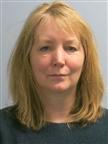 Susan DesaulniersDirector, Clinical Program LeadershipUndergrad:Grad:Experience: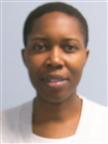 Abby MarigaScientist I, Chem & Mol TherapeuticsUndergrad: Providence CollegeGrad: New York University, New, York, NYExperience: Pfizer (1.5yrs), AstraZeneca post-doc (2 years ), Biogen (less than a year)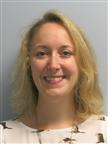 Jenna SullivanScientist II, Imaging Biomarkers, Research and Early DevelopmentUndergrad: University of ConnecticutGrad: Purdue University, Yale UniversityExperience: CRO (Invicro, 5.5 yrs), Biogen (< 1yr)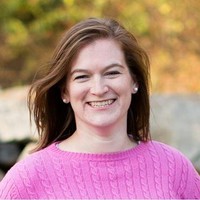 Sarah KoulourisSr. Associate I, Environmental Health & SafetyUndergrad: Bates CollegeExperience: Environmental Non-Profit (2 yrs), EHS Consulting (5 yrs), Biogen EHS (3 yrs)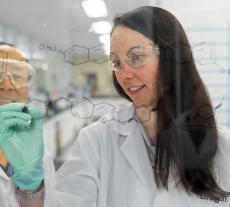 Erin O’BrienAssociate Director, Technical developmentUndergrad: Mount Allison University (Canada)Grad: University of Pennsylvania Experience: Roche (2 yrs), Takeda (8 yrs), Biogen (2 yrs)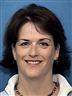 Susan GreenSr. Director, R&D Strategic CollaborationUndergrad: SUNY BinghamtonGrad: Georgetown University Medical School (Ph.D); The Johns Hopkins University School of Medicine (Postdoctoral Fellowship)Experience: SmithKline Beecham/GSK (5 years), Millennium (5 yrs), Biogen (11 yrs)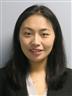 Shijia BianSr Biostatistician, clinical and non-clinical biomarker biostatisticsUndergrad: University of Washington, Seattle, WAGrad: Duke University, Durham, NCExperience: Biogen (2.5 yrs)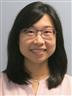 Yi-ying ChouScientist I, Chemical Biology and ProteomicsUndergrad: National Taiwan UniversityGrad: Ichan School of Medicine at Mount Sinai, New York City, NYExperience: Postdoc (Harvard Medical School, 5 yrs), Biogen (within 1 yr)